Wskaźniki cen lokali mieszkalnych w 4 kwartale 
2021 r.Ceny lokali mieszkalnych w 4 kwartale 2021 r. wzrosły o 3,9% w stosunku do 3 kwartału 2021 r.  (w tym na rynku pierwotnym – o 4,2% i na rynku wtórnym – o 3,7%).  
W porównaniu z analogicznym okresem 2020 r. ceny lokali mieszkalnych wzrosły o 12,1% (w tym na rynku pierwotnym – o 11,9% i na rynku wtórnym – o 12,2%).Tablica 1. Wskaźniki cen lokali mieszkalnych w 4 kwartale 2021 r.Wykres 1. System wag stosowany w obliczeniach wskaźników cen lokali mieszkalnych w 2021 r.Wykres 2. Kwartalne zmiany cen lokali mieszkalnych w stosunku do okresu poprzedniegoWykres 3. Kwartalne zmiany cen lokali mieszkalnych w stosunku do analogicznego okresu roku 
poprzedniegoWykres 4. Kwartalne zmiany cen lokali mieszkalnych w stosunku do 2015 r.Tablica 2. Wskaźniki cen lokali mieszkalnych według województw w 4 kwartale 2021 r.W przypadku cytowania danych Głównego Urzędu Statystycznego prosimy o zamieszczenie informacji: „Źródło danych GUS”, a w przypadku publikowania obliczeń dokonanych na danych opublikowanych przez GUS prosimy o zamieszczenie informacji: „Opracowanie własne na podstawie danych GUS”.Wyszczególnienie4 kw. 20214 kw. 20214 kw. 2021Wyszczególnienie3 kw. 2021=1004 kw. 2020=1002015=100Ogółem103,9112,1155,2Rynek pierwotny104,2111,9143,0Rynek wtórny103,7112,2165,8Wyszczególnienie4 kw. 20214 kw. 20214 kw. 2021Wyszczególnienie3 kw. 2021=1004 kw. 2020=100Polska103,9112,1112,1Dolnośląskie 103,8111,9111,9Kujawsko-Pomorskie 102,7107,7107,7Lubelskie 102,6107,8107,8Lubuskie 103,9107,6107,6Łódzkie 102,2112,4112,4Małopolskie 103,9113,9113,9Mazowieckie 104,7112,8112,8Opolskie 102,9108,9108,9Podkarpackie 100,2109,0109,0Podlaskie 101,0109,0109,0Pomorskie 104,8112,8112,8Śląskie 102,8114,0114,0Świętokrzyskie 101,8111,2111,2Warmińsko-Mazurskie 104,9115,2115,2Wielkopolskie 104,7110,5110,5Zachodniopomorskie 104,8113,1113,1Opracowanie merytoryczne:Departament Handlu i UsługDyrektor Ewa Adach – StankiewiczTel: 22 608 31 24Rozpowszechnianie:
Rzecznik Prasowy Prezesa GUSKarolina BanaszekTel: 695 255 011Wydział Współpracy z Mediami Tel: 22 608 38 04 e-mail: obslugaprasowa@stat.gov.plwww.stat.gov.pl      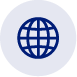 Wydział Współpracy z Mediami Tel: 22 608 38 04 e-mail: obslugaprasowa@stat.gov.pl@GUS_STAT 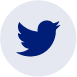 Wydział Współpracy z Mediami Tel: 22 608 38 04 e-mail: obslugaprasowa@stat.gov.pl@GlownyUrzadStatystyczny 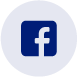 gus_stat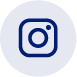 glownyurzadstatystycznygus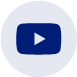 glownyurzadstatystyczny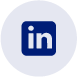 